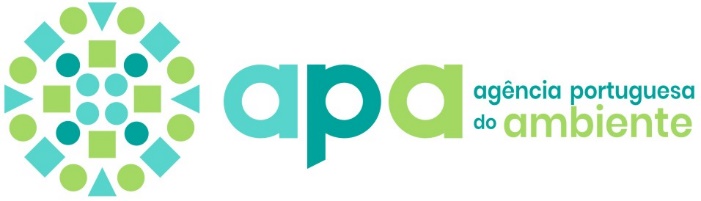 Esquema do processo de autorização para colocação no mercado de um OGM de acordo com a Directiva 2001/18/CE, de 12 de Março